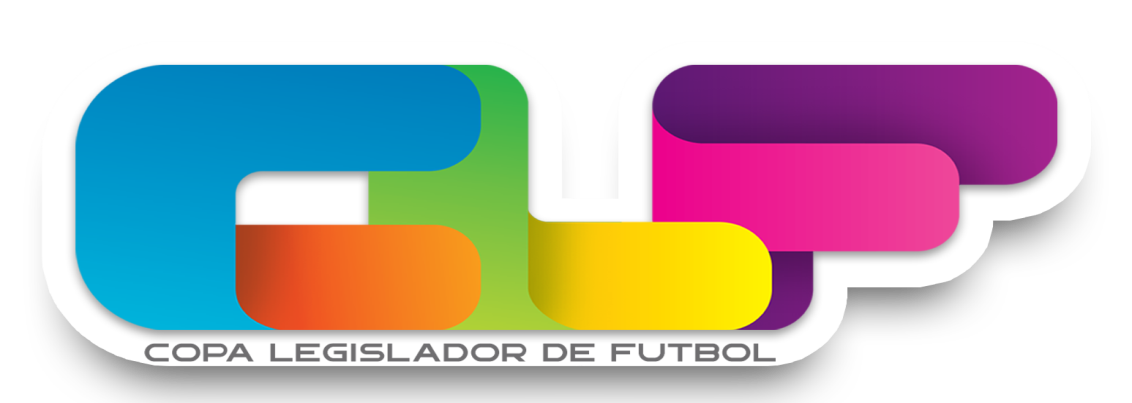 HOJA DE COTEJO DEL CLUBNOMBRE ORGANIZACION: ______________________________    FECHA: ____  DE _________ DE 2018PUEBLO: ____________________       ENTREGADO POR: ________________________________                                                      MARCAR LAS CATEGORIAS A PARTICIPARFICHAS  DE PLANTILLAS  RELEVO POR DANOS DE LA ORGANIZACIÓN PARTICIPANTE  CONVENIO ACEPTACION REGLAMENTO DE COMPETENCIA  ENDOSO SEGURO DE RESPONSABILIDADNOTA:_______________________________________________________________________________________________________________________________________                                     (Directivos Club Favor hacer su cotejo de los  documentos entregados.)TOTAL CATEGORIAS: _______   RECIBIDO POR: __________________  FECHA: ____ DE _______DE 2018CategoríaMFMixtaRecreativaCompetitiva123456789101112